                                                                   УКРАЇНА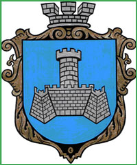 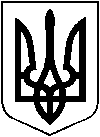 ХМІЛЬНИЦЬКА МІСЬКА РАДАВінницької областіВИКОНАВЧИЙ КОМІТЕТ РІШЕННЯвід “___” _серпня_ 2020р.                                                                                             №_____       З метою виконання п.7.15 заходу «Виготовлення проектно-кошторисної документації по об'єкту «Будівництво пам'ятного знаку воїнам АТО і ООС в м.Хмільнику Вінницької області», затвердженого рішенням 74 сесії   Хмільницької міської ради 7 скликання №2497 від 26.03.2020 року "Про внесення змін та доповнень до міської цільової «Програми збереження та використання об'єктів культурної спадщини в Хмільницькій міській ОТГ на 2016-2020 роки», врахувавши розпорядження міського голови від 27.05.2020р. за №189-р. «Про створення робочої групи з вивчення питання вшанування хмільничан, учасників бойових дій в АТО та ООС при захисті території на Сході України шляхом проведення бліц-конкурсу для пошуку кращої ідеї пам'ятного знаку в м.Хмільнику», керуючись  ст.30 й ст.59 Закону України «Про місцеве самоврядування в Україні», виконавчий комітет Хмільницької міської радиВ И Р І Ш И В:1. Провести з 10.08.2020р. до 05.10.2020р. архітектурний відкритий Конкурс на визначення кращої ескіз-ідеї пам'ятного знаку хмільничанам-патріотам, учасникам АТО/ООС, для розміщення його на зеленій зоні з її благоустроєм по вул. Північній в м.Хмільнику Вінницької області.2. Затвердити «Порядок та умови архітектурного відкритого Конкурсу на кращу ескіз-ідею пам'ятного знаку хмільничанам-патріотам, учасникам АТО/ООС, з благоустроєм зеленої зони по вулиці Північній в м.Хмільнику Вінницької області» згідно додатку.3. Доручити організаційному відділу міської ради і управлінню містобудування та архітектури міської ради забезпечити організацію проведення архітектурного відкритого Конкурсу.4. Контроль за виконанням цього рішення покласти на заступника міського голови з питань діяльності виконавчих органів ради Сташка А.В.Міський голова                                        С.Б. Редчик                                                                                                Додатокдо рішення виконавчого комітетуХмільницької міської радивід «  » серпня  2020р. №________
ПОРЯДОК ТА УМОВИархітектурного відкритого Конкурсу на ескіз-ідею пам'ятного знаку хмільничанам-патріотам, учасникам АТО/ООС з благоустроєм зеленої зони по вул. Північній в м.Хмільнику Вінницької області 1. Мета конкурсу1.1.Замовник Конкурсу – виконавчий комітет Хмільницької міської ради (далі – Замовник).1.2. Змовник Конкурсу залучає до його організації відповідні структури міської ради.1.3. Вид Конкурсу – архітектурний відкритий бліц-конкурс, що проводиться в один тур.1.4.Завдання Конкурсу – визначення кращого об'ємно-просторового та ідейно-художнього рішення пам'ятного знаку в зеленій зоні з її благоустроєм по вулиці Північній в м.Хмільнику.1.5. Основні вимоги до обємно-просторових та ідейно-художніх рішень пам'ятного знаку:- ескіз-ідею спорудження пам'ятного знаку розробити в контексті з наявною забудовою житлової вулиці;- масштаб архітектурно-просторового рішення пам'ятного знаку повинен бути композиційно пов'язаний із масштабом навколишньої забудовиз урахуванням його просторового сприйняття з головних видових напрямків;- при проектуванні пам'ятного знаку у сквері необхідно передбачити об'єкти його благоустрою.1.6. Конкурсна документація включає Програму та умови Конкурсу, топографо-геодезичну зйомку М1:500 із зазначенням рекомендованого місця розміщення пам'ятного знаку.2. Умови конкурсу.2.1. Архітектурний відкритий Конкурс проводиться на благодійних засадах.2.2.Учасниками Конкурсу не можуть бути члени журі, відповідальний секретар Конкурсу, їхні близькі родичі, особи, які готували конкурсну документацію, а також особи, які безпосередньо повязані з членами журі виконанням трудових обовязків.2.3.Офіційне оголошення про проведення Конкурсу, його порядок та умови оприлюднюються у засобах масової інформації та на офіційному веб-сайті Замовника.2.4.Матеріали конкурсного проекту подаються на Конкурс анонімно під девізом у формі шестизначного числа, яке проставляється у верхньому правому кутку на усіх матеріалах проекту. До матеріалів конкурсного проекту також додається запечатаний конверт із девізом, який містить інформацію про авторів (прізвище, імя та по-батькові, адресу, контактні телефони).2.5.Склад матеріалів, які подаються до Конкурсу (рекомендований):      1.Планшети на твердій основі (формат А0), що містять:- архітектурне рішення памятного знаку із зазначеними розмірами;- генеральний план території розміщення памятного знаку (М1:500);- візуалізацію проектного рішення памятного знаку з головних видових напрямків;      2. Пояснювальна записка (скорочена).      3. Макет М1:100 (за бажанням).     4. СД-диск.     5. Інші матеріали надаються на розсуд автора.Усі надписи та друковані матеріали одного конкурсного проекту повинні виконуватися однією мовою відповідно до законодавства про мови.2.6. Під час проведення Конкурсу використання та обробка персональних даних автора (авторського колективу), що став за результатами Конкурсу переможцем, здійснюються відповідно до вимог Закону України «Про захист персональних даних».2.7. Вимоги Конкурсу.2.7.1. Участь у Конкурсі беруть кваліфіковані архітектори, скульптори, художники, авторські колективи, юридичні особи, що мають відповідний професійний рівень, студенти профільних середніх і вищих навчальних закладів.2.8. Реєстраційного внеску для учасників Конкурсу не передбачено.2.9. Конкурсну документацію та необхідну інформацію учасники можуть отримати на офіційному веб-сайті Замовника. Телефони для довідок: (03843)-2-70-12, 2-25-16.2.10. Розробка конкурсних матеріалів триває від дати оголошення Конкурсу до 05.10.2020р.2.11. Конкурсні матеріали подаються на Конкурс у термін з 10.08.2020 по 05.10.2020 до ЦНАПу у Хмільнику (22000,м.Хмільник, вулиця Столярчука,10) або відповідальному секретарю Конкурсу, але не пізніше 16-00 годин 05.10.2020 (приміщення 207). 2.12. Журі підводить підсумки Конкурсу та визначає переможця Конкурсу 06.10.2020. Підсумки Конкурсу протягом місяця з моменту прийняття рішення журі оголошуються у засобах масової інформації та на офіційному веб-сайті Замовника.2.13. Журі Конкурсу приймає рішення стосовно конкурсних проектів простою більшістю голосів. У разі рівного розподілу голосів голос голови журі є вирішальним.2.14. Преміювання конкурсних робіт передбачається згідно до «Програми преміювання одноразовими преміями переможців серед учасників конкурсів на кращу ескіз-ідею памятних знаків хмільничанам-учасникам АТО та операцій обєднаних сил і хмільничанам-ліквідаторам наслідків аварії на Чорнобильській АЕС в 1986 році в м.Хмільнику Хмільницької міської ОТГ». 2.15.Переможець Конкурсу отримує право брати участь у подальшій розробці проектно-кошторисної документації на правах автора, а його проект має пріоритетне право в подальшій реалізації.2.16. Після завершення Конкурсу матеріали конкурсних проектів будуть презентуватися на виставці у вестибюлі на другому поверсі адмінбудинку міської ради на протязі місяця.2.17. Матеріали конкурсного проекту, який став переможцем, залишаються в організаторів, а всі інші автори можуть забрати матеріали протягом 30 днів після оголошення підсумків Конкурсу та закриття виставки конкурсних проектів. Після закінчення зазначеного терміну невитребувані авторами конкурсні проекти знищуються, про що складається відповідний акт. Замовник Конкурсу та організатори не несуть відповідальності за збереження невитребуваних протягом зазначеного терміну проектів.                                                    3. Склад журі Конкурсу3.1 Для організації проведення Конкурсу, підведення підсумків і визначення його переможця до складу журі входять:голова журі Конкурсу - Редчик С.Б., Хмільницький  міський голова;            члени журі Конкурсу:Власійчук Д.І., народний майстер, член Національної спілки народних майстрів України (за згодою);Дозорець Л.М., голова Хмільницької міської ГО "Молодіжна рада" (за згодою);Ковальський В.Д., голова ГО "Спілка учасників АТО в м.Хмільнику та Хмільницькому районі»;Пацанівська Н.М., в.о. директора КЗ «Історичний музей м.Хмільника»;Плясовиця Ю.О., архітектор, член Вінницької обласної спілки архітекторів України, (за згодою); Сташко А.В., заступник міського голови з питань діяльності виконавчих органів міської ради;Стукан М.О., директор відділу культури, молоді та спорту Хмільницької РДА;Шаталова Л.Ю., депутат міської ради, голова постійної комісії з питань духовного відродженя,  освіти, культури, молодіжної політики і спорту (за згодою).      Відповідальний секретар Конкурсу - Загниборода М.М., начальник управління містобудування та архітектури міської ради - Головний архітектор міста.Міський голова                                          С.Б. Редчик    Про проведення архітектурного відкритого Конкурсу на ескіз-ідею пам'ятного знаку хмільничанам-патріотам, учасникам АТО/ ООС по вул. Північній в м.Хмільнику Вінницької області 